Муниципальное бюджетное общеобразовательное учреждение«Средняя общеобразовательная школа №11»города Уссурийска Уссурийского городского округаТема: «Воспитание экологической культуры детей дошкольного возраста через использование бросового материала»  Из опыта работы Ф.И.О. Верхолат Ирина Анатольевнадолжность: старший воспитатель2020 годОглавление:1. Введение ……………………………… 2 стр.2.Задачи работы…………………………3 стр.3. Этапы работы…………………………3 стр.4. Работа с детьми………………………4 стр.5. Работа с родителями…………………7 стр.6. Обмен опытом…………………………9 стр.7.Вывод……………………………………10 стр.Введение:  Планета утопает в мусоре! На сегодняшний день — это проблема уже мирового масштаба. Факт загрязнения зависит напрямую от воспитания и культуры человека. Для того, чтобы изменить ситуацию, нужно воспитывать у подрастающего поколения новую систему ценностей, в которой важное место отводится СОХРАНЕНИЮ ПРИРОДЫ и улучшению состояния окружающей среды.Внести свой вклад в «выздоровление» Земли и сократить количество мусора может каждый из нас. Мы, как педагоги, должны заложить у детей фундамент экологической культуры. С этой целью мы проанализировали свою работу в данном направлении. В результате было принято решение  уделять больше внимания проблеме экологического воспитания детей  путем ознакомления их с бросовым материалом, его свойствами и способами его переработки. Для этого были определены цели и задачи, реализация которых поможет заложить этот фундамент. Фундамент экологического сознания, заложенный в детстве, станет более прочным, если будет складываться из понятий близких для детей: как уберечь свою улицу или город от загрязнений, что делать с бытовыми отходами…Цель экологического воспитания в современном ДОУ — становление начал экологической культуры у детей. Воспитание любви к родной природе, способности воспринимать и глубоко чувствовать ее красоту, умение бережно относиться к растениям и животным. Задачи работы:Показать родителям и детям, как можно вторично использовать бросовый материал.Формировать семейную экологическую культуру жизненной позиции у взрослых и детей по отношению к важным экологическим проблемам.Развивать творческие способности детей и родителей. Оптимизация детско-родительских отношений.Воспитывать у детей трудолюбие, аккуратность, желание доводить начатое дело до конца.Ожидаемые результаты:Повышение роли родителей в экологическом воспитании детей;Увеличение непосредственного участия родителей и детей в организации и проведении различных экологических мероприятий;Повышение уровня знаний у родителей и детей об экологии родного города, охране природы.Этапы работы:I Работа с детьми.II Работа с родителями.III Обмен опытом.Свою работу мы начали со сбора информации как правильно, грамотно, интересно научить детей понять значимость и актуальность данной проблемы.  Мы использовали различные источники (интернет, методическую литературу, статьи из журналов). Это помогло педагогам самим ощутить глубину  и тревожность ситуации понять расточительность и безответственность человека по отношению к своему Дому, который тонет в пластмассовых бутылках, полиэтиленовых пакетах, жестяных банках…Одним из условий формирования экологической компетенции педагога является координация работы коллектива дошкольного учреждения, тесное сотрудничество всех специалистов и создание системы работы по экологическому образованию. У нас в учреждении было проведено несколько консультаций, неделя взаимопосещений,  семинар-практикум, педагогический совет, где воспитатели  обсуждали, спорили, делились информацией и  в итоге пришли к о одному общему заключению -  эту работу необходимо строить, опираясь на семью. Только совместными усилиями мы сможем научить детей экологической грамотности.  I этап  Работа с детьми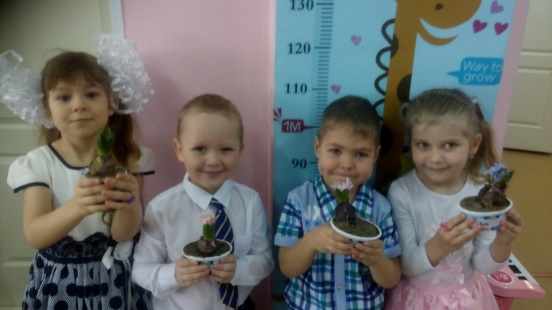 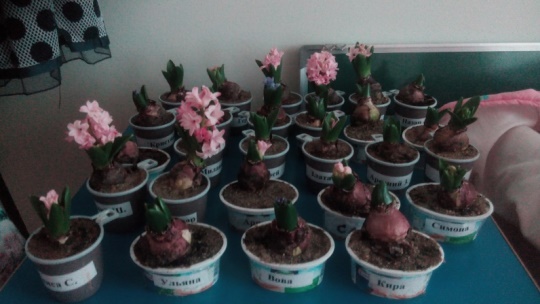 Проектная деятельность.В 2018-2019 учебном году  нами реализован долгосрочный проект «С любовью к семье», в рамках которого дети имели возможность использовать стаканчики из под сметаны, дав им вторую жизнь, познакомились с луковичным растением Гиацинт. Своими руками его посадили, вырастили и преподнесли в подарок мамам на 8 марта. 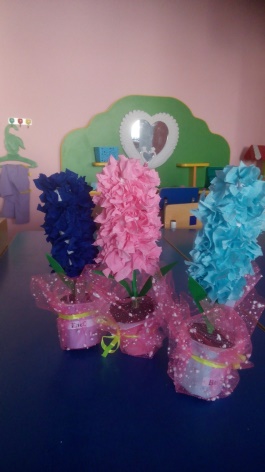  А также изготовили этот цветок из бросового  материала (стаканчика для кофе, 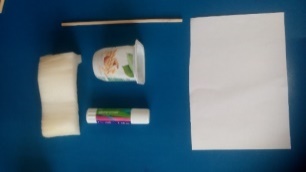 использованного клеящего карандаша, деревянной палочки) Организованная деятельность: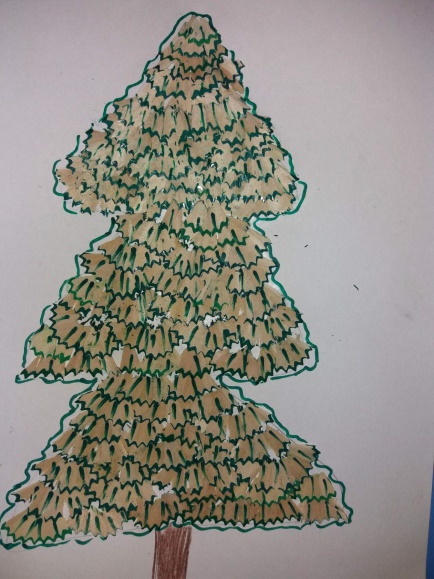 Конструирование,Ручной трудПознавательно-речевыая деятельность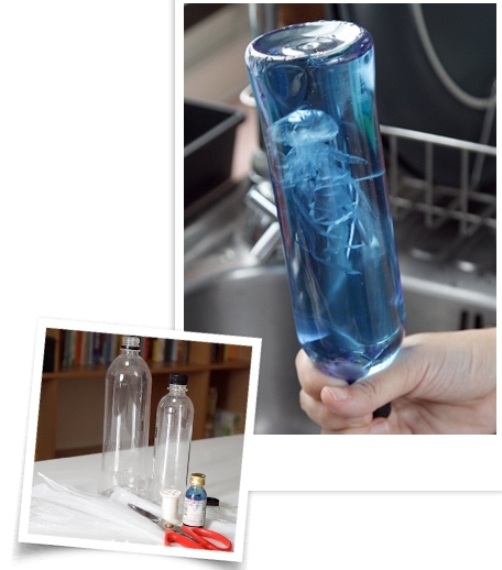 В процессе практической и исследовательской деятельности дети знакомились с проблемами загрязнения окружающей среды, учились понимать, что бросовый материал можно использовать как вторсырье для поделок и различных опытов. Театрализованная  деятельность.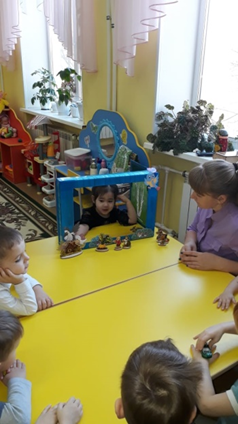 Пластиковые стаканчики и картонные коробки стали основой для настольного театра.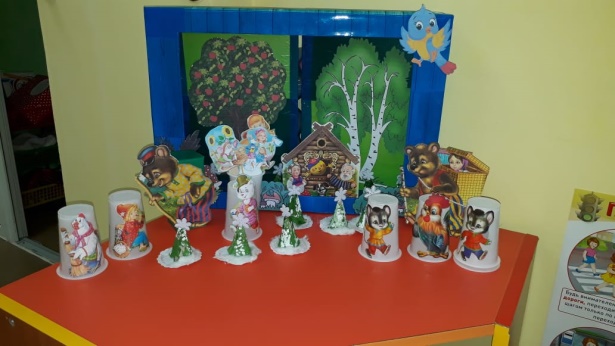 Пластиковые вилки и ложки – хорошее средство для показа и обыгрывания сказок малышам.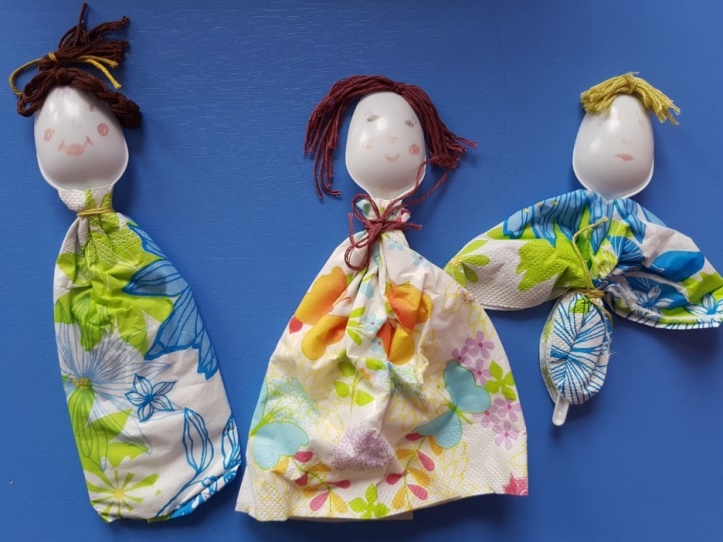 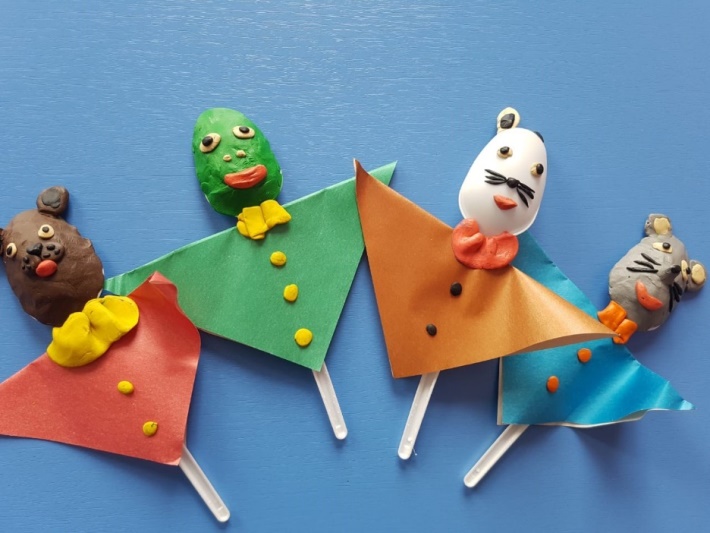 Практическое использование в быту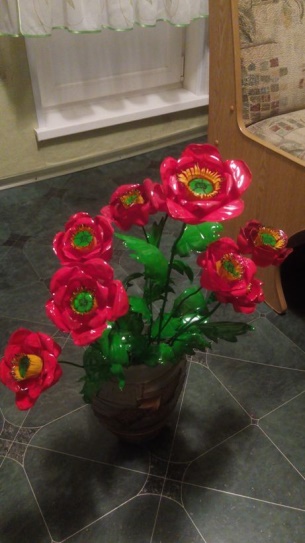 Огромный полет фантазии проявили воспитатели с детьми в рамках кружковой работы.В ход шли старые детали от пазлов,   втулки от туалетной бумаги и бумажных полотенец,  футляры от киндера сюрприза, лотки из-под яиц, одноразовая посуда (ложки, тарелки), пластиковые бутылки, старые диски, яичная скорлупа. Участие маленького человека в создании уникальных поделок и украшений своими руками обязательно повысят самооценку ребенка. Воплощение идей и фантазий в реальность и кропотливый ручной труд помогут становлению личности малыша, научат его беречь окружающую природу. II этап Работа с родителямиАнкетированиеВ начале нашей работы мы провели опрос среди родителей  с целью выявления их экологической компетентности.Мы им задали 4 вопроса и предложили варианты ответов. 1. Вы знаете как утилизируют мусор в нашем городе?- вывозят на свалки - сжигают на спецзаводах - сортируют и перерабатывают 2.  Готовы ли вы сортировать мусор дома? - да, Вы готовы - нет, Вы не будете сортировать мусор 3. Ваше отношение к проблеме утилизации мусора - считаю важным - мне безразлично - не считаю важным 4. Возможна ли вторая жизнь мусора? - да, возможна - нет, этому место на свалке - затрудняюсь ответить Вот каков результат.1. Вы знаете как утилизируют мусор в нашем городе?- вывозят на свалки - 96%- сжигают на спецзаводах - 0%- сортируют и перерабатывают - 4%2.  Готовы ли вы сортировать мусор дома? - да, Вы готовы - 28%- нет, Вы не будете сортировать мусор - 72%3. Ваше отношение к проблеме утилизации мусора - считаю важным - 32%- мне безразлично - 46%- не считаю важным - 22%4. Возможна ли вторая жизнь мусора? - да, возможна - 12%- нет, этому место на свалке - 77%- затрудняюсь ответить – 11%Мы увидели, что родители не очень компетентны в данных вопросах и перешли ко второму этапу.Экологическое просвещение родителей     Беседы за круглым столом, родительские собрания в нетрадиционной форме, консультации, сообщения экологической направленности для родительского уголка, папки- передвижки, мастер-классы и т.д.Практическое применение знаний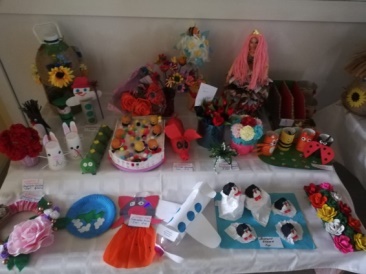     Родители получали домашние задания- участие в выставках, смотрах-конкурсах, акциях, проектах.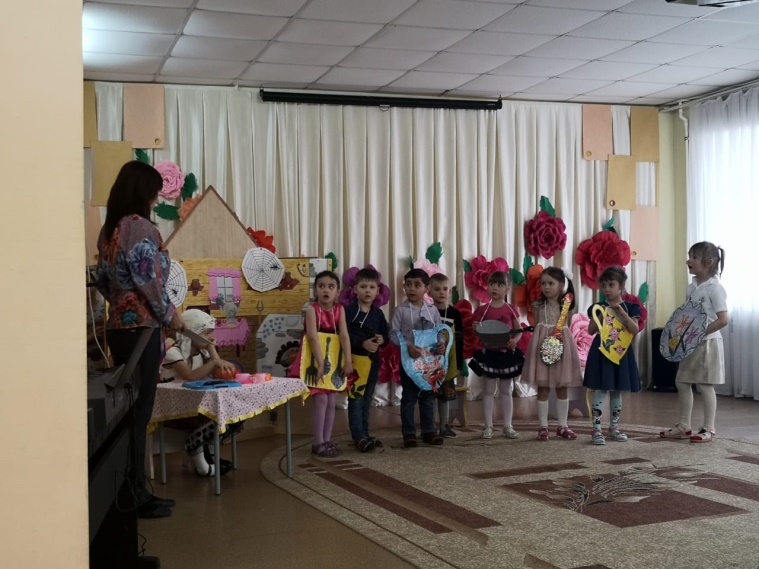 С помощью родителей  из картонных коробок мы изготовили атрибуты для  музыкальной сказки «Федорино горе», которую показали родителям и детям детского сада.     Немалое значение в воспитании детей имеет пример взрослых, родителей, воспитателей. Зачастую, вырастая, дети ведут себя и поступают так же, как когда-то вели себя и поступали их родители. Если родители будут заниматься вопросами экологического воспитания, то и у детей будет воспитываться интерес, любовь к природе и бережное отношение к ней. Поэтому экологическое воспитание детей должно проходить в тесном взаимодействии с семьёй ребёнка.       Сотрудничество с семьями детей по экологическому направлению, совместно организованные мероприятия не только помогают обеспечить единство и непрерывность педагогического процесса, но и вносят в этот процесс необходимую ребенку особую положительную эмоциональную окраску.III этап Обмен опытом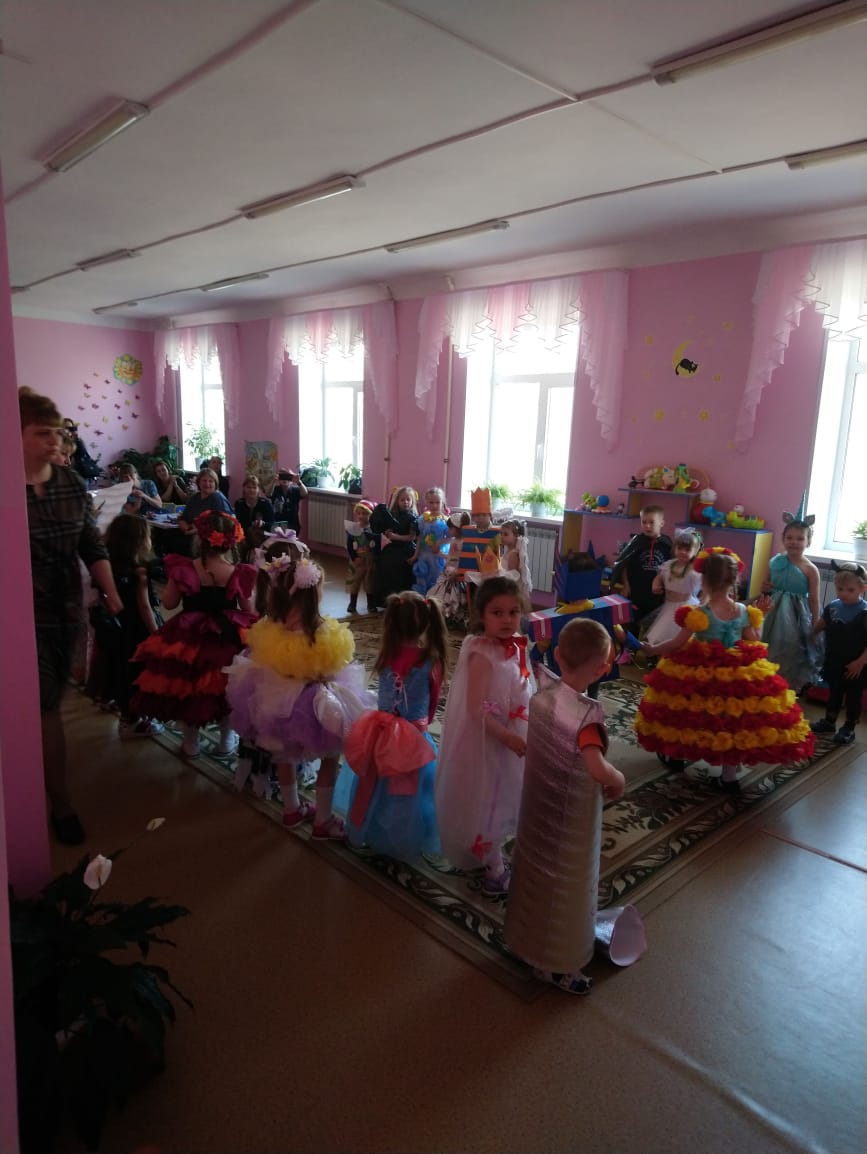 Продуктивной формой повышения экологической компетентности педагогов ДОУостаются семинары – практикумы. В апреле 2019 года в нашем учреждении для педагогов города был организован и проведен семинар по теме: « Экологическое воспитание дошкольников через использование бросового материала».Данное мероприятие позволило повысить свою компетентность в вопросах экологического воспитания, поделиться опытом.Вывод:Считаем, что в результате проделанной работы есть положительные результаты:-у детей, педагогов, родителей выработались навыки экологической культуры; -изменилось отношение к экологии и мусору вокруг нас; - узнали варианты необычного и творческого использования бросового материала; - родители воспитанников приобрели знания об особенностях влияния ручного труда на развитие творческих способностей у ребенка;– у детей появилось желание общаться с природой и отражать свои впечатления через различные виды деятельности.